Town of VeazieCitizen Public Safety AcademyApplication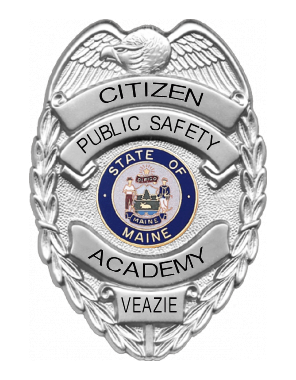 Academy to be conducted at the Veazie Municipal BuildingSubmit Completed Applications to:Veazie Police Department via mail, email scan, fax (207) 947-2358 or deliver to our office at 1084 Main Street What is the Citizen Public Safety Academy?The Town of Veazie Citizen Public Safety Academy is a collaborative effort between the police and fire departments where, together, they will be engaging in a series of educational classes designed to enhance the citizen’s understanding of various aspects of both departments.  The program is intended to strengthen the relationship between citizens, the police and fire departments while spotlighting the public safety personnel’s responsibility and inherent risks associated with their professions.  Classes are instructed by public safety officials and staff where various classes will be offered such as: Police & Fire Operations, Criminal Investigations, Domestic Violence, Fire Response to Accident Scenes, Police Use of Force, Fire Prevention & Education, as well as tours of public safety facilities. Who is eligible to apply? Anyone who resides in the Town of Veazie may apply for the Citizen Public Safety Academy. Applicants are required to be at least 18 years of age and submit to a criminal background check prior to acceptance into the program.  Once accepted, positions are filled on a first come, first served basis. Additional Questions? You may contact: Sgt. Brian Nichols(207) 947-2358 bnichols@veaziepd.netAuthorization for Release of Information & Consent Form I, _________________________________________, hereby authorize the Town of Veazie Police Department to obtain and/or receive any criminal history record and/or driving history record information pertaining to me, which may be in the files of any state or local criminal justice agency in Maine, and any other state, or any other country.  The intent of this authorization is to give my consent for full and complete disclosure of the following records and request that the custodian of such records/information permit my records to be examined, copied, or otherwise received.Criminal History Records & Driver History RecordsA photocopy of this release form will be valid as the original hereof, even though the said copy does not contain original writing of my signature.  This release is executed with the full knowledge and understanding that the information is for the official/confidential use by the Town of Veazie Police Department in determining my suitability to attend and participate in the Citizen Public Safety Academy.  I hereby waive and release any claims against any party, which I may have as a result of the release of any records or information referenced in the authorization, and acknowledge that no party shall have any liability to me as a result of complying with a request for such information and/or records. I am furnishing my social security number on a voluntary basis regulation.  I have been advised that my social security number will be in relation to connecting me to this application. Should there be any question as to the validity of this release, you may contact me as indicated below:Applicant Name: ______________________________________________________________ Applicant Signature: ___________________________________________________________ Date: _________________ Release & Indemnity Agreement Whereas, the undersigned citizen has voluntarily elected to participate in the Veazie Citizen Public Safety Academy, they may ride as a passenger in a departmental vehicle of the Town of Veazie Police or Fire Department, and to accompany public safety personnel of this Town while engaged in the performance of their duties to study and observe for his/her own benefit the functions and operations of the Town’s Police Department and Fire Departments and its personnel; and Whereas, the undersigned student desired to do so as his/her own risk and recognizing the possible and inherent danger to his/her person and/or property resulting therefrom; and Whereas, the Town of Veazie and the State of Maine do not wish to be held liable for any damages arising from personal injuries and/or property damage sustained; and Now, therefore, in consideration of the premises and other good and valuable consideration the undersigned docs hereby, for himself/herself, spouse, heirs, executor or administrator, and person representative; 1. Assume full responsibility for any personal injury or damage to his/her person or property which may occur, directly, or indirectly, while in, on or about any such vehicle, vehicle premises or any part thereof, or while accompanying any on duty police officer or firefighter of the Town of Veazie in the performance of their duties; 2. Fully and forever release and discharge the Town of Veazie and the State of Maine, it’s agents and employees from any claims, demands, damages, rights of action, or causes of action, present or future, whether the same be known anticipated or unanticipated, resulting from or arising out of the undersigned’s being in, on, or about any such vehicle, or at any or all the premises and places aforementioned, or while accompanying any such police officer or firefighter of the Town of Veazie as aforementioned; 3. Indemnify and hold harmless the Town of Veazie and the State of Maine, its agents and employees, for any acts or conduct of the undersigned of whatever kind or nature whatsoever, while in, on or about any such Town owned vehicle, or at any or all of the premises and places aforementioned, or while accompanying any such police officer or firefighter or aforesaid; 4. Agree to defend and to pay any costs or attorney fees as a result of any action brought by or against the undersigned of whatever kind of nature whatsoever, while in, on or about any such Town owned vehicle, or at any or all of the premises and places aforementioned, or while accompanying any such police officer or firefighter as aforesaid; and 5. Agree that it is the intent of the undersigned that this release and indemnity agreement be in full force and effect any time after the execution thereof. Printed Name: _________________________________________________________________ Signature: _____________________________________________________________________ Sworn before me a Notary Public for and within the State of Maine, personally appeared ___________________________ who executed the foregoing agreement and acknowledge that they executed the same as their free act and deed. This ___________________(date) Notary Public________________________ [affix seal here] Application Form (Please Print) Name: ______________________________________ Preferred Name: ___________________ Race:*___________________________ Sex:*________ SS#:___________________________ Place of Birth: __________________________ Date of Birth:* __________________________ Complete Address: ______________________________________________________________ ______________________________________________________________ Home Phone: ________________________ E-mail Address: ____________________________ Driver’s License Number: ____________________________________ State: _______________ Employer Name: _______________________________________________________________ Employer Address: ______________________________________________________________ Occupation: ___________________________________________________________________ Employer Phone Number: _________________________ Have you ever been arrested for any offense other than a minor traffic violation?: ___Yes ___No If yes, please explain including disposition: __________________________________________ ______________________________________________________________________________ ______________________________________________________________________________ Residential History In the areas below, please list all the cities and/or countries you have lived or worked: 1. __________________________________________________________________ 2. __________________________________________________________________ 3. __________________________________________________________________ 4. __________________________________________________________________ - continued on next page - Education History High School Diploma or GED?: ___________________ School: _____________________________ Year of Graduation: ___________ College?: _______Yes _______No School(s):_________________________________________________________________________ Year of Graduation: _________ Course of Study/Degree: __________________________________ Briefly explain what experience you have had (if any) with law enforcement, both positive and negative?:___________ _____________________________________________________________________ __________________________________________________________________________________________________________________________________________________________________Why do you want to participate in our program?: _________________________________________ _________________________________________________________________________________ _________________________________________________________________________________ List any hobbies and interests: ________________________________________________________ __________________________________________________________________________________________________________________________________________________________________ How did you hear about our program?: ______________________________________________ Will you be able to attend all sessions? _______Yes _______No I hereby certify that the information contained in this application is true and to the best of my knowledge.  The Town of Veazie Police Department is authorized to initiate any investigation of my personal history deemed necessary for consideration to attend the Citizen Public Safety Academy. Signature of Applicant ___________________________________________________________ Date __________________________ 
*The above information is required for verification of the information that you provided and is confidential. - Office Use Only - Reviewed by: _______________________________ Badge Number: _______ Date: _____________Town of VeazieCitizen Public Safety Academy Confidentiality Disclosure StatementThis Agreement is entered into this ______ day of _____________________, 20________ by and between ________________________________________(Your name) (hereinafter "Recipient") and the Town of Veazie, with offices at 1084 Main Street, Veazie, ME 04401 (hereinafter "Discloser").WHEREAS Discloser possesses confidential information relating to the Town of Veazie’s Police and Fire Departments that is confidential and proprietary to Discloser (hereinafter "Confidential Information"); and WHEREAS the Recipient is willing to receive disclosure of the Confidential Information pursuant to the terms of this Agreement as a Volunteer enrolled in the Citizen Public Safety Academy; NOW THEREFORE, in consideration for the mutual undertakings of the Discloser and the Recipient under this Agreement, the parties agree as follows: 1. Disclosure. Discloser agrees to disclose, and Receiver agrees to receive the Confidential Information. 2. Confidentiality. 2.1 No Use. Recipient agrees not to use the Confidential Information in any way. 2.2 No Disclosure. Recipient agrees to use its best efforts to prevent and protect the Confidential Information, or any part thereof, from disclosure to any person other than Recipient's employees having a need for disclosure in connection with Recipient's authorized use of the Confidential Information. 2.3 Protection of Secrecy. Recipient agrees to take all steps reasonably necessary to protect the secrecy of the Confidential Information, and to prevent the Confidential Information from falling into the public domain, media or into the possession of unauthorized persons. 3. Limits on Confidential Information. Confidential Information shall not be deemed proprietary and the Recipient shall have no obligation with respect to such information where the information: (a) was known to Recipient prior to receiving any of the Confidential Information from Discloser; (b) has become publicly known through no wrongful act of Recipient; (c) was received by Recipient without breach of this Agreement from a third party without restriction as to the use and disclosure of the information; (d) was independently developed by Recipient without use of the Confidential Information; or (e) was ordered to be publicly released by the requirement of a government agency. 4. Ownership of Confidential Information. Recipient agrees that all Confidential Information shall remain the property of Discloser, and that Discloser may use such Confidential Information for any purpose without obligation to Recipient. Nothing contained herein shall be construed as granting or implying any transfer of rights to Recipient in the Confidential Information, or any patents or other intellectual property protecting or relating to the Confidential Information. 5. Term and Termination. The obligations of this Agreement shall be continuing until the Confidential Information disclosed to Recipient is no longer confidential. 6. Survival of Rights and Obligations.  This Agreement shall be binding upon, inure to the benefit of, and be enforceable by (a) Discloser, its successors, and assigns; and (b) Recipient, its successors and assigns.IN WITNESS WHEREOF, the parties have executed this agreement effective as of the date first written above. DISCLOSER: Town of VeazieSigned: ______________________________ Print Name:___________________________Title:________________________________Date: _______________________________ RECIPIENT: ____________________________ Signed: ______________________________ Print Name: ___________________________ Title:  Citizen Public Safety Academy Date: ________________________________